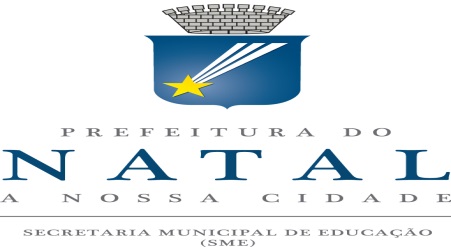 DEPARTAMENTO DE EDUCAÇÃO INFANTIL - DEIPRÁTICAS PEDAGÓGICAS NA EDUCAÇÃO INFANTIL À LUZ DA BNCC/RCMEI: DESAFIOS E POSSIBILIDADESFORMADORA: ENY SOUTO MAIOR OKQUINTA-FEIRA (VESPERTINO)DATA: 13/06/19NOMEEMAILTELEFONEASSINATURAADLINEZ DA SILVA BEZERRAADRIANA KÁTIA RIBEIRO GOMESALICE MARIA LIMA DA SILVA NASCIMENTOALINE LISBOA GOMESALVANI SILVA DOS SANTOSANA CLÁUDIA DA SILVAANA RAQUEL SEVERIANO SILVAANNA PAULLA DE CARVALHO BEZERRA ALMEIDACARMEM LUCIA DE OLIVEIRA CAVALCANTI       CLAUDIA HELOÍSA LANZILLOCRISTIANE ROCHA DE OLIVEIRACRISTINA MARIANA SOUZA SANTOSCRISTINA SANTOS ANDRADEEDJANE BARBOSA DA SILVA SOUZAEDNA MORAIS DA SILVAERINEIDE MARIA ALVES DA CUNHA SILVAFLAVIA MARIA GOMES FREITASGEOVANE SANTOS DA SILVAJARDIENNE DE OLIVEIRA RIBEIROJOSIANE FERREIRA DE GÓISLARISSA BEZERRA DOS SANTOSLUCIENE BATISTA DA SILVAMARIA JOSÉ CORDEIRO BARBOSAMARIA LÚCIA MARQUES DE PAIVA QUEIROGAMARILENE TIMÓTEO DA SILVA RIBEIROMÔNICA PAULINO DE BRITO E SILVAPATRÍCIA MOREIRA DIAS DOS SANTOSPATRÍCIA N. SANTOS DA SILVASELMA MARIA DO NASCIMENTOSORAYA MARCIANA DE AMORIM JOSINO BARBOSAVANE DE OLIVEIRA TEIXEIRAVANESSA MARIA RODRIGUESVIVIANE APARECIDA LIMA SOUZAPPET- RAIMUNDA LÚCIA DE LIMA SANTIAGOPPET – LINDINALVA COSTA DE SOUZA FERREIRAPPET – ANDRÉIA RAMOS DA SILVAPPET – ANELIZA MARIA SILVAPPET – BENEDITA LOZ DOS SANTOS